Position DetailsIn accordance with the Occupational Health and Safety Act 1991 the University has a duty of care to provide a safe workplace for all staff.This form must be completed by the supervisor of the advertised position and forwarded with the job requisition to Appointments and Promotions Branch, Human Resources Division.  Without this form jobs cannot be advertised.This form is used to advise potential applicants of work environment issues prior to application.Once an applicant has been selected for the position consideration should be given to their inclusion on the University’s Health Surveillance Program where appropriate – see . http://info.anu.edu.au/hr/OHS/__Health_Surveillance_Program/index.asp   Enrolment on relevant OHS training courses should also be arranged – see http://info.anu.edu.au/hr/Training_and_Development/OHS_Training/index.asp ‘Regular’ hazards identified below must be listed as ‘Essential’ in the Selection Criteria - see ‘ Employment Medical Procedures’ at http://info.anu.edu.au/Policies/_DHR/Procedures/Employment_Medical_Procedures.aspPotential Hazards 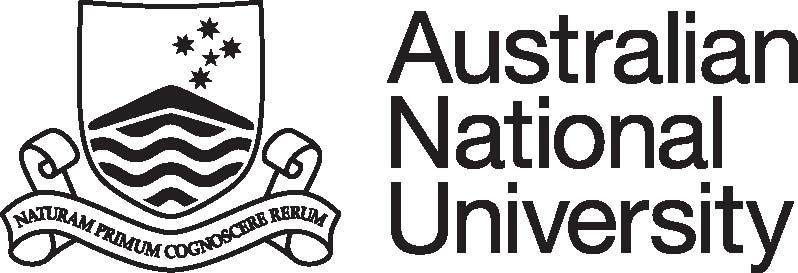 Position DescriptionCollege/Division:CPMSFaculty/School/Centre: RSESDepartment/Unit: BiochemistryPosition Title: Postdoctoral/Research Fellow in Biogeochemical ScienceClassification:Academic Level A/BPosition No:Responsible to:Assoc. Prof. Leanne Armand, Biogeochemical Science.Number of positions that report to this role:Delegation(s) Assigned:D8PURPOSE STATEMENT:The Postdoctoral Fellow position is framed around marine biogeochemistry with an emphasis on diatom fossil and biogeochemical markers in Antarctic seafloor sediments. The position aims specifically to compare and understand the link between highly-branched isoprenoid (HBI) preservation in sediments to that of the fossil record of diatoms in cores from Antarctica, in an effort to extend the record of past sea-ice cover beyond the late Quaternary. The project interfaces, and is entwined with, studies on the modern understanding of HBI content and genetic markers in Southern Ocean diatoms with collaborators across Australia, the United Kingdom and France.KEY ACCOUNTABILITY AREAS:Position Dimension & Relationships: The Postdoctoral Fellow will work under the supervision of Associate Professor Leanne Armand. The Postdoctoral Fellow will work closely with the team of academic and technical staff members involved in the ARC Discovery Project Interactions of the Totten Glacier with the Southern Ocean through multiple glacial cycles. They will also liaise and collaborate with Centre of Excellence partners at ANU and other universities and organisations, and the SCAR Scientific Research Programme PAIS (Past Antarctic Ice Sheet dynamics) community to improve our understanding of climate variability and extremes in the Antarctic.Role Statement:Under broad direction, the Postdoctoral Fellow will:Undertake independent research underpinning the goals of the Discovery Project to extend palaeo sea-ice reconstruction based on diatom fossils and HBI markers, and generate journal publications and conference submissions from the research. Collaborate with senior staff to actively seek and secure external funding, assist to prepare and submit research proposals to external funding bodies as appropriateSubject to the requirements of the funding source and where an opportunity exists, the occupant may be encouraged/asked to contribute to the teaching activities of the School at the undergraduate and graduate levels. This includes, but is not limited to, the preparation and delivery of lectures and tutorials, the preparation of online material, marking and assessment, consultations with students or acting as subject coordinatorsSupervise and mentor students working on individual or group projects at undergraduate, honours and postgraduate levels.Promote research and teaching links across ANU in the areas of Geobiology and Climate science.Maintain an involvement in professional activities including attendance at relevant national and international conferences and workshops, as required.Perform lab management and administrative functions primarily connected with his/her area of research.Assist to supervise research support staff in your research areaActively contribute to all aspects of the operation of the School Assist in outreach activities including to prospective students, research institutes, industry, government, the media and the general publicMaintain high academic standards in all education, research and administrative endeavoursComply with all ANU policies and procedures, and in particular those relating to work health and safety, AQIS and equal opportunity.Other duties as allocated by the supervisor consistent with the classification level.SELECTION CRITERIA:Academic Level AA PhD (or awarding of a PhD within six months of appointment commencement) in biogeochemistry, palaeoclimate science, marine micropalaeontology or other relevant field, such as marine geochemistry, climate science, marine microbiology, as evidenced by a record of well-cited publications and independent research of a high international standard.Research experience in a field related to polar palaeoclimatic modeling, micropalaeontological taxonomy or diatom physiology, and/or biogeochemistry (preferably isoprenoids).Experience in producing and analysing output from multivariate statistical models, with high-level expertise in programming (e.g. Python, R, MATLAB). Expertise in quantitative skills will be highly regarded.Proven ability for problem solving and for independent research, as well as to work collaboratively and to contribute significantly to a research project. An ability to mentor research students in the field of expertise.Demonstrated ability to maintain laboratory standards (OHS and curation of samples) and an understanding and/or experience with dealing with quarantine samples and reporting. Experience with working a range of microscopes is an advantage.Well-developed communication skills, both written and oral, to communicate research output in publications and at conferences, and to establish research networks with colleagues, staff members and students.A demonstrated understanding of equal opportunity principles and a commitment to their application in an university context.SELECTION CRITERIA:Academic Level AA PhD (or awarding of a PhD within six months of appointment commencement) in biogeochemistry, palaeoclimate science, marine micropalaeontology or other relevant field, such as marine geochemistry, climate science, marine microbiology, as evidenced by a record of well-cited publications and independent research of a high international standard.Research experience in a field related to polar palaeoclimatic modeling, micropalaeontological taxonomy or diatom physiology, and/or biogeochemistry (preferably isoprenoids).Experience in producing and analysing output from multivariate statistical models, with high-level expertise in programming (e.g. Python, R, MATLAB). Expertise in quantitative skills will be highly regarded.Proven ability for problem solving and for independent research, as well as to work collaboratively and to contribute significantly to a research project. An ability to mentor research students in the field of expertise.Demonstrated ability to maintain laboratory standards (OHS and curation of samples) and an understanding and/or experience with dealing with quarantine samples and reporting. Experience with working a range of microscopes is an advantage.Well-developed communication skills, both written and oral, to communicate research output in publications and at conferences, and to establish research networks with colleagues, staff members and students.A demonstrated understanding of equal opportunity principles and a commitment to their application in an university context.SELECTION CRITERIA:Academic Level AA PhD (or awarding of a PhD within six months of appointment commencement) in biogeochemistry, palaeoclimate science, marine micropalaeontology or other relevant field, such as marine geochemistry, climate science, marine microbiology, as evidenced by a record of well-cited publications and independent research of a high international standard.Research experience in a field related to polar palaeoclimatic modeling, micropalaeontological taxonomy or diatom physiology, and/or biogeochemistry (preferably isoprenoids).Experience in producing and analysing output from multivariate statistical models, with high-level expertise in programming (e.g. Python, R, MATLAB). Expertise in quantitative skills will be highly regarded.Proven ability for problem solving and for independent research, as well as to work collaboratively and to contribute significantly to a research project. An ability to mentor research students in the field of expertise.Demonstrated ability to maintain laboratory standards (OHS and curation of samples) and an understanding and/or experience with dealing with quarantine samples and reporting. Experience with working a range of microscopes is an advantage.Well-developed communication skills, both written and oral, to communicate research output in publications and at conferences, and to establish research networks with colleagues, staff members and students.A demonstrated understanding of equal opportunity principles and a commitment to their application in an university context.SELECTION CRITERIA:Academic Level AA PhD (or awarding of a PhD within six months of appointment commencement) in biogeochemistry, palaeoclimate science, marine micropalaeontology or other relevant field, such as marine geochemistry, climate science, marine microbiology, as evidenced by a record of well-cited publications and independent research of a high international standard.Research experience in a field related to polar palaeoclimatic modeling, micropalaeontological taxonomy or diatom physiology, and/or biogeochemistry (preferably isoprenoids).Experience in producing and analysing output from multivariate statistical models, with high-level expertise in programming (e.g. Python, R, MATLAB). Expertise in quantitative skills will be highly regarded.Proven ability for problem solving and for independent research, as well as to work collaboratively and to contribute significantly to a research project. An ability to mentor research students in the field of expertise.Demonstrated ability to maintain laboratory standards (OHS and curation of samples) and an understanding and/or experience with dealing with quarantine samples and reporting. Experience with working a range of microscopes is an advantage.Well-developed communication skills, both written and oral, to communicate research output in publications and at conferences, and to establish research networks with colleagues, staff members and students.A demonstrated understanding of equal opportunity principles and a commitment to their application in an university context.Supervisor/Delegate Signature:Date:Printed Name:Leanne ArmandUni ID:U3534664References:Academic Minimum StandardsPre-Employment Work Environment ReportCollege/Div/CentreCPMSDept/School/SectionRSESPosition TitlePostdoctoral/Research FellowClassificationAcademic Level A/BPosition No.Reference No.Please indicate whether the duties associated with appointment will result in exposure to any of the following potential hazards, either as a regular or occasional part of the duties.Please indicate whether the duties associated with appointment will result in exposure to any of the following potential hazards, either as a regular or occasional part of the duties.Please indicate whether the duties associated with appointment will result in exposure to any of the following potential hazards, either as a regular or occasional part of the duties.Please indicate whether the duties associated with appointment will result in exposure to any of the following potential hazards, either as a regular or occasional part of the duties.Please indicate whether the duties associated with appointment will result in exposure to any of the following potential hazards, either as a regular or occasional part of the duties.Please indicate whether the duties associated with appointment will result in exposure to any of the following potential hazards, either as a regular or occasional part of the duties.Please indicate whether the duties associated with appointment will result in exposure to any of the following potential hazards, either as a regular or occasional part of the duties.Please indicate whether the duties associated with appointment will result in exposure to any of the following potential hazards, either as a regular or occasional part of the duties.Please indicate whether the duties associated with appointment will result in exposure to any of the following potential hazards, either as a regular or occasional part of the duties.TASKregularoccasionalTASKregularoccasionalkey boardinglaboratory worklifting, manual handlingwork at heightsrepetitive manual taskswork in confined spacescatering / food preparationnoise / vibrationfieldwork & travelelectricitydriving a vehicleNON-IONIZING RADIATIONIONIZING RADIATIONsolargamma, x-raysultravioletbeta particlesinfra rednuclear particleslaserradio frequencyCHEMICALSBIOLOGICAL MATERIALShazardous substancesmicrobiological materialsallergenspotential biological allergenscytotoxicslaboratory animals or insectsmutagens/teratogens/carcinogensclinical specimens, including bloodpesticides / herbicidesgenetically-manipulated specimensimmunisationsOTHER POTENTIAL HAZARDS (please specify):OTHER POTENTIAL HAZARDS (please specify):OTHER POTENTIAL HAZARDS (please specify):OTHER POTENTIAL HAZARDS (please specify):OTHER POTENTIAL HAZARDS (please specify):OTHER POTENTIAL HAZARDS (please specify):OTHER POTENTIAL HAZARDS (please specify):OTHER POTENTIAL HAZARDS (please specify):OTHER POTENTIAL HAZARDS (please specify):Supervisor’s Signature: Print Name:Leanne ArmandDate:23rd March 2018